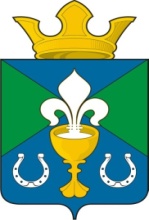 РОССИЙСКАЯ ФЕДЕРАЦИЯСВЕРДЛОВСКАЯ ОБЛАСТЬГЛАВА МУНИЦИПАЛЬНОГО ОБРАЗОВАНИЯ ОБУХОВСКОЕ СЕЛЬСКОЕ ПОСЕЛЕНИЕ ПОСТАНОВЛЕНИЕ    От 07.06.2017г.     	              		  №  140                                       с. ОбуховскоеОб утверждении Порядка представления, рассмотрения и оценки предложений граждан, организаций на включение в адресный перечень территорий общего пользования  МО «Обуховское сельское поселение», на которых планируется проведение работ по благоустройству,  в муниципальную программу «Формирование современной городской  среды на  территории МО «Обуховское сельское поселение» на 2017-2022 годы»         Руководствуясь Федеральным законом от 6 октября 2003 года № 131-ФЗ «Об общих принципах организации местного самоуправления в Российской Федерации», Постановлением Правительства Российской Федерации от 10 февраля 2017 года № 169 «Об утверждении правил предоставления и распределения субсидий из Федерального бюджета бюджетам субъектов российской Федерации на поддержку государственных программ субъектов Российский Федерации и муниципальных программ формирования комфортной городской среды»,  Решением Думы МО «Обуховское сельское поселение» от 18.09.2012г. № 339 «Об утверждении Правил благоустройства, обеспечения чистоты и порядка на территории МО «Обуховское сельское поселение» и в соответствии с Уставом МО «Обуховское сельское поселение»ПОСТАНОВЛЯЮ:1. Утвердить Порядок представления, рассмотрения и оценки предложений граждан, организаций на включение в адресный перечень территорий общего пользования МО «Обуховское сельское поселение», на которых планируется проведение работ по благоустройству, в муниципальную программу «Формирование современной городской среды на территории МО «Обуховское сельское поселение» на 2017-2022 годы» (прилагается). 2. Опубликовать данное постановление в газете «Камышловские известия» и разместить на официальном сайте МО «Обуховское сельское поселение».3. Контроль за выполнением настоящего постановления возложить на специалиста администрации МО «Обуховское сельское поселение» по благоустройству Овчинникову С.М.Глава МО«Обуховское сельское поселение»                                                      В.И.ВерхорубовУтвержденПостановлением главы МО«Обуховское сельское поселение» от 07.06.2017  № 140Порядокпредставления, рассмотрения и оценки предложений граждан, организаций на включение в адресный перечень территорий общего пользования МО «Обуховское сельское поселение», на которых планируется проведение работ по благоустройству, в муниципальную программу «Формирование современной городской среды на территории МО «Обуховское сельское поселение» на 2017-2022 годы»Статья 1. Общие положения1. Настоящий Порядок разработан в целях формирования современной комфортной городской инфраструктуры на территории  МО «Обуховское сельское поселение» путем благоустройства территорий общего пользования и определяет порядок и сроки представления, рассмотрения и оценки предложений граждан, организаций на включение в адресный перечень территорий общего пользования МО «Обуховское сельское поселение», на которых планируется благоустройство, в муниципальную программу «Формирование современной городской среды на территории МО «Обуховское сельское поселение» на 2017-2022 годы» (далее - Порядок).2. Под территорией общего пользования МО «Обуховское сельское поселение» (далее - территория общего пользования) понимается территория соответствующего функционального назначения, которой беспрепятственно пользуется неограниченный круг лиц, в том числе проезды, центральные улицы, площади, скверы, парки, бульвары пешеходные зоны и иные территории.3. Адресный перечень территорий общего пользования, на которых планируется благоустройство в текущем году (далее - адресный перечень) формируется отдельно на каждый год из числа представленных заинтересованными лицами предложений, и отобранных с учетом результатов общественного обсуждения.4. Заинтересованными лицами на включение в адресный перечень выступают физические, юридические лица, органы местного самоуправления (далее - заявители).Предложение о включении общественной территории в муниципальную программу «Формирование современной городской среды на территории МО «Обуховское сельское поселение» на 2017-2022 годы» оформляется по прилагаемой форме (Приложение к Порядку).5. Уведомление, предусматривающее срок приема предложений на включение в адресный перечень, адрес для направления предложений и контактные данные подлежат размещению на официальном сайте МО «Обуховское сельское поселение» и публикации в официальном печатном издании в срок не позднее 15 дней до окончания срока представления предложений.6. Отбор предложений на включение в адресный перечень осуществляется общественной комиссией.7. Общественная комиссия осуществляет:- рассмотрение предложений;- принятие решений о включении территории общего пользования или об отказе в ее включении в адресный перечень по основаниям, установленным настоящим Порядком;- оценку предложений;- формирование адресного перечня территорий общего пользования, для которых сумма запрашиваемых средств соответствует планируемому объему средств из федерального бюджета, бюджета Свердловской области, бюджета МО Камышловский муниципальный район и бюджета МО «Обуховское сельское поселение».8. Поступившее предложение подлежит отклонению и заявителю дается письменный отказ и разъяснение о невозможности его рассмотрения, в случае, если предложения направлены после окончания срока приема предложений.9. По результатам оценки предложений общественной комиссией утверждается Протокол оценки (ранжирования) заявок заинтересованных лиц на включение в адресный перечень территорий общего пользования проекта подпрограммы (далее - Протокол).Статья 2. Условия включения территорий общего пользования в адресный перечень 1. Предложения на включение территорий общего пользования в адресный перечень для проведения работ по благоустройству, подаваемые заявителем, должны отвечать следующим критериям:- наиболее посещаемая территория; - соответствие территории градостроительной документации в части ее функционального зонирования; - возможность реализации проекта благоустройства в полном объеме в текущем году. 2. Заявитель в предложении для включения территории общего пользования в адресный перечень указывает: - местоположение, перечень работ, предлагаемых к выполнению на территории общего пользования; - информацию по размещению на территории общего пользования видов оборудования, иных материальных объектов и образцов элементов благоустройства; - информацию по стилевому решению, в том числе по типам озеленения территории общего пользования, освещения и осветительного оборудования; - информацию, материалы, содержащие визуальное изображение предлагаемого благоустройства (фото, видео, рисунки, иные материалы);- разработанный проект благоустройства (ремонта, реконструкции, капитального ремонта, обустройства) (при наличии);- проблемы, на решение которых направлены мероприятия по благоустройству территории общего пользования.Предложения и прилагаемые к ним материалы (далее - заявка) направляются заявителем в общественную комиссию для их регистрации, рассмотрения и оценки для включения в адресный перечень.Статья 3. Рассмотрение и оценка заявок для включения территории общего пользования в адресный перечень1. Поступившие заявки регистрируются в порядке их поступления от заявителей в журнале регистрации с указанием порядкового регистрационного номера, даты и времени поступления предложения, фамилии, имени, отчества (для физических лиц), наименования (для юридических лиц), а также местоположения территории общего пользования, предлагаемой к благоустройству. Заявка подается уполномоченным представителем заинтересованных лиц в администрацию МО «Обуховское сельское поселение» (далее – администрация) в письменной форме в срок, установленный в пункте 5 Статьи 1 настоящего Порядка, по адресу: Свердловская область, К;амышловский район, с. Обуховское, ул. Мира, д. 114а, кабинет № 2, телефон для справок: 8 (34375) 32-5-48, адрес электронной почты Admobuh@yandex.ru.Заявка регистрируется в день представления секретарем общественной комиссии, который делает отметку на заявке о ее получении с указанием даты и времени получения.2. Общественная комиссия для включения территории общего пользования в адресный перечень:- руководствуется при рассмотрении Заявок условиями включения территории общего пользования в адресный перечень, установленными пунктом 1 Статьи 2 настоящего Порядка;- определяет количество территорий общего пользования, включаемых в подпрограмму на текущий год, исходя из планируемого объема средств из федерального бюджета, бюджета Свердловской области, бюджета МО Камышловский муниципальный район и бюджета МО «Обуховское сельское поселение» на текущий финансовый год с учетом времени подачи Заявки.3. Оценка заявок для включения в адресный перечень территорий общего пользования осуществляется общественной комиссией в соответствии с критериями, указанными в пункте 1 Статьи 2 настоящего Порядка, а также с учетом результатов общественного обсуждения предложений по проекту подпрограммы и проводится в три этапа:1) принятие решения о допуске к участию в ранжировании перечня территорий общего пользования, а также присвоение им порядкового номера участника;2) изготовление проектно-сметной документации в отношении перечня территорий общего пользования, допущенных к участию в ранжировании;3) ограничение числа территорий общего пользования в адресном перечне, количеством территорий общего пользования, для которых сумма запрашиваемых средств соответствует планируемому объему средств из федерального бюджета, бюджета Свердловской области, бюджета МО Камышловский муниципальный район и бюджета МО «Обуховское сельское поселение».4. Решение о допуске к участию в ранжировании территорий общего пользования принимается путем открытого голосования членов общественной комиссии, присутствующих на заседании. Такое решение считается принятым, если за него проголосовало простое большинство членов общественной комиссии, принявших участие в голосовании. При равенстве голосов, поданных за и против принятия решения, голос председателя общественной комиссии является решающим.Указанное решение принимается в течение одного рабочего дня, следующего за датой окончания срока приема заявок.Сформированный предварительный список территорий общего пользования для их включения в адресный перечень общественная комиссия направляет в Администрацию.5. Администрация в течение тридцати рабочих дней со дня получения списка территорий общего пользования для их включения в адресный перечень: - определяет объемы и стоимость, подлежащих выполнению работ по благоустройству, составляет соответствующие дефектные ведомости и сметы с выездом на месторасположение территории общего пользования;- формирует список территорий общего пользования для их включения в адресный перечень с учетом объемов и стоимости подлежащих благоустройству видов работ, согласованных общественной комиссией; - направляет список территорий общего пользования для их включения в адресный перечень территорий общего пользования в общественную комиссию для подготовки протокола.6. В течение трех рабочих дней с момента получения списка территорий общего пользования для их включения в адресный перечень от Администрации общественная комиссия проводит итоговое заседание общественной комиссии для формирования Протокола.Количество территорий общего пользования, включаемых в подпрограмму на текущий год, определяется исходя из планируемого объема средств из федерального бюджета, бюджета Свердловской области, бюджета МО Камышловский муниципальный район и бюджета МО «Обуховское сельское поселение» на текущий финансовый год с учетом времени подачи Заявки.7. Протокол подписывается членами общественной комиссии, принявшими участие в заседании, и подлежит размещению на официальном сайте МО «Обуховское сельское поселение»: http://www.обуховское.рф в течение трех рабочих дней со дня его подписания и утверждения.Протокол составляется в 2-х экземплярах, один из которых остается в общественной комиссии, второй экземпляр направляется в Администрацию для подготовки проекта постановления Администрации об утверждении адресного перечня территорий общего пользования, на которых планируется благоустройство в текущем году.8. Администрация в течение четырнадцати дней со дня утверждения общественной комиссией протокола оценки (ранжирования) заявок заинтересованных лиц на включение в адресный перечень муниципальных территорий общего пользования, формируется проект Постановления об утверждении адресного перечня муниципальных территорий общего пользования на текущий финансовый год, и направляет проект Постановления для согласования в установленном порядке.Приложение к Порядку В Администрацию МО «Обуховское сельское поселение»____________________________________________________________(указывается фамилия, имя, отчество полностью, наименование организации)____________________________________________________________проживающий(ая) (имеющий местонахождение – для юридических лиц):________________________________________________________________________________________________________________________номер контактного телефона: __________________________________Предложениео включении общественной территории в муниципальную программу «Формирование современной городской среды на территории МО «Обуховское сельское поселение» на 2017-2022 годы»1. Общая характеристика проектаНаправление реализации проекта благоустройства общественной территории	Наименование общественной территории, адрес или описание местоположения	При наличии проекта указать: Проект соответствует нормам безопасности и законодательству Российской Федерации (да/нет)	Площадь, общественной территории, кв. м	Цель и задачи проекта	Инициатор проекта	Заявитель проекта	Целевая группа:	количество человек, заинтересованных в реализации проекта, 	2. Описание проекта (не более 3 страниц)1. Описание проблемы и обоснование ее актуальности для жителей поселения:характеристика существующей ситуации и описание решаемой проблемы;необходимость выполнения проекта;круг людей, которых касается решаемая проблема;актуальность решаемой проблемы для поселения, общественная значимость.2. Цели и задачи проекта.3. Мероприятия по реализации проекта:конкретные мероприятия (работы), предполагаемые к реализации в ходе проекта, в том числе с участием общественности, основные этапы;способы привлечения населения для реализации проекта (формы и методы работы с местным населением);предполагаемое воздействие на окружающую среду.4. Ожидаемые результаты проекта:практические результаты, которые планируется достичь в ходе выполнения проекта. Результаты, характеризующие решение заявленной проблемы;количественные показатели.5. Дальнейшее развитие проекта после завершения финансирования мероприятий по благоустройству, использование результатов проекта в последующие годы.___________ 	____________________ (подпись) (Ф.И.О.)Дата: ____________________